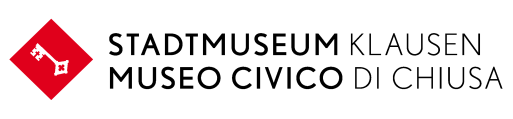 MOSTRA„extraORDINARY“SEEBURGStruttura per persone portatrici di handicap Inaugurazione venerdí 19 maggio 2017 ore 10.30Durata della mostra 20/5 – 17/6/2017ma-sa | ore 9.30-12 & 15.30-18 do, lu e 2/6 chiusoApertura speciale sa 20/5 ore 9.30 - 12.30 & 14.00 -18.00 do 21/5 ore 12.00 - 18.00 Comprendere il senso dell’inclusione per le persone con disabilità significa saper percorrere nuovi sentieri e riconoscere a queste persone il diritto ad avere un posto nella vita sociale e culturale di una città. Il Museo Civico di Chiusa per la quarta volta promuove un’originale esposizione di opere realizzate da persone con disabilità della Seeburg di Bressanone. La mostra “extraORDINARY” vuole porre l’accento sulla straordinaria creatività umana e favorire emozioni positive nel visitatore, attraverso l’autenticità, la passione e i colori di queste opere. Sarà possibile  visitare la mostra, con una scelta di opere realizzate negli ultimi anni, da venerdì 19 maggio a sabato 17 giugno 2017 . STADTMUSEUM KLAUSEN | MUSEO CIVICO DI CHIUSAFrag 1 Via Fraghes  | 39043 Klausen Chiusa (BZ)                                                                                 www.museumklausenchiusa.it    